______________________________________________________________________सत्र 2019-20 के लिए शैक्षिक गतिविधियों का कैलेंडर ACADEMIC CALENDAR OF ACTIVITIES  FOR SESSION 2019-20                                                                           ( ऋषि कुमार )                                                                            प्राचार्य क्र.सं.विवरण दिनांकअप्रैल -2019अप्रैल -2019अप्रैल -20191.School Readinrss Programme अप्रैल -20192. तरुणोंत्सव/ पुस्तकोपहारअप्रैल -20193.मासिक परीक्षा कक्षा -10,12 हेतु चतुर्थ सप्ताह अप्रैल -20194.सी सी ए /सदन बैठक /सदन प्रभारी /सदन सहायकों का परिचय06 अप्रैल -20195.सदन विभाजन, कक्षा नायकों का चुनाव , क्लब आवंटन , क्लबमीटिंग20 अप्रैल -20196.आशुभाषण प्रतियोगिता (हिन्दी)27 अप्रैल -2019मई/ जून-2019मई/ जून-2019मई/ जून-20197. Summer Vacation 02/05/2019 -20/06/20198.अन्तर्राष्ट्रीय योग दिवस 21जून, 20199.राजभाषा कार्यान्वयन समिति बैठक प्रथम29 जून ,2019जुलाई 2019जुलाई 2019जुलाई 201910.मासिक परीक्षा कक्षा -12 हेतुचतुर्थ सप्ताह जुलाई- 201911.वृक्षारोपण द्वितीय सप्ताह जुलाई- 201912.विद्यालय स्तरीय सामाजिक विज्ञान प्रदर्शनी तृतीय सप्ताह जुलाई- 201913.विद्यार्थी परिषद् का चुनाव एवं शपथ ग्रहण समारोह6 जुलाई- 201914.स्वच्छ विद्यालय प्रोग्राम (150thBirth Anniversary of Mahatma Gandhi)20 जुलाई- 201915.वाद विवाद प्रतियोगिता (अंग्रेजी )27 जुलाई- 2019अगस्त -2019अगस्त -2019अगस्त -201916.आवधिक परीक्षा 1(पीटी-1) कक्षा 3 -113 से 9 अगस्त - 201917.मासिक परीक्षा कक्षा -1217 से 27 अगस्त - 201918.संस्कृत सप्ताहअगस्त - 201919राखी निर्माण प्रतियोगिता 03 अगस्त - 201920निबंध लेखन प्रतियोगिता’my Experiment with Truth”(150thBirth Anniversary of Mahatma Gandhi)8 अगस्त - 201921स्वतंत्रता दिवस समारोह 15 अगस्त - 201922कविता  पाठ हिन्दी 17 अगस्त - 201923श्लोक उच्चारण संस्कृत31 अगस्त - 201924.शिक्षक अभिभावक मीटिंग आवधिक 1 परीक्षा के बाद 25.विद्यालय पत्रिका प्रकाशन चतुर्थ सप्ताह अगस्त - 2019सितंबर -2019सितंबर -2019सितंबर -201926Painting Competition”(150thBirth Anniversary of Mahatma Gandhi)07 सितंबर -201927.स्वच्छता पखवाड़ा1-15 सितंबर -201928. शिक्षक दिवस 5 सितंबर -201929. हिन्दी पखवाड़ा , हिन्दी दिवस 3- 17 सितंबर -201930.अन्त्याक्षरी प्रतियोगिता हिन्दी 21 सितंबर -201931समूह गान प्रतियोगिता हिन्दी 28  सितंबर -201932.Vidyalaya level NCSCचतुर्थ सप्ताह सितंबर -201933.मासिक परीक्षा कक्षा -12 हेतुचतुर्थ सप्ताह सितंबर -201934.राजभाषा कार्यान्वयन समिति बैठक द्वितीय 30 सितंबर -2019अक्टूबर-2019अक्टूबर-2019अक्टूबर-201935.महात्मा गांधी जयंती/ लाल बहादूर शास्त्री जयंती2 अक्टूबर-201936.समूह नृत्य (गरबा)05 अक्टूबर-201937.शरद अवकाश 06-15 अक्टूबर-201938.Half Yearly Examination/PT 2/monthly test class – III  TO VIII /IX, X/XII17 से 25 अक्टूबर-201939.शिक्षक अभिभावक मीटिंग परीक्षा के बाद 40.वाक प्रतियोगिता हिंदी26 अक्टूबर-201941.राष्ट्रीय एकता दिवस31 अक्टूबर-2019नवंबर -2019नवंबर -2019नवंबर -201942.झण्डा दिवस  07 नवंबर -201943राष्ट्रीय शिक्षा दिवस  11 नवंबर -201944बाल दिवस 14 नवंबर -201945संविधान दिवस 26 नवंबर -201946सतर्कता जागरूकता सप्ताह प्रथम सप्ताह नवंबर -201947चित्रकला प्रतियोगिता (POSTER MAKING)02 नवंबर -201948आशुभाषण प्रतियोगिता अंग्रेजी16 नवंबर -201949लघु नाटिका अंग्रेजी 23 नवंबर -201950 वाक प्रतियोगिता (ELOCATION ENGLISH)30 नवंबर -201951वार्षिक खेल कूद दिवस दिसंबर  -2019दिसंबर  -2019दिसंबर  -201952PRE BOARD 1 (12TH) Half Yearly Examination – CLASS-112 से 13 दिसंबर  -201953प्रश्नोत्तरी प्रतियोगिता समूह हिन्दी07 दिसंबर  -201954KVS Foundation Day15 दिसंबर  -201955राजभाषा कार्यान्वयन समिति बैठक तृतीय 22 दिसंबर  -201956शीतकालीन अवकाश (23 दिसंबर 2019 से 01 जनवरी2019शीतकालीन अवकाश (23 दिसंबर 2019 से 01 जनवरी201957              वार्षिकोत्सव (                                                 )              वार्षिकोत्सव (                                                 )जनवरी 2020जनवरी 2020जनवरी 202058आवधिक परीक्षा 2/3(पीटी-2/3) कक्षा 3-8 / 94 से 10 जनवरी 202059PRE BOARD 2 (12TH) & 104 से 18 जनवरी 202060आवधिक परीक्षा 2 (पीटी-2) कक्षा 1120 से 27 जनवरी 202061National Youth Day12 जनवरी 202062गणतन्त्र दिवस26 जनवरी 2020फरवरी 2020फरवरी 2020फरवरी 202063ROAD SAFETY WEEK4-10 फरवरी 202064THINKING DAY 22 फरवरी 202065NATIONAL SCIENCE DAY 28 फरवरी 202066प्रायोगिक परीक्षा(10 व 12)मार्च 2020मार्च 2020मार्च 202067सत्रांत परीक्षा  कक्षा 3 से 11 प्रथम सप्ताह मार्च 2020 से68परीक्षा परिणामचतुर्थ सप्ताह मार्च 202069.राजभाषा कार्यान्वयन समिति बैठक चतुर्थ31 मार्च 2020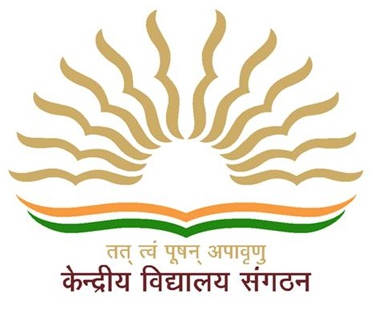 